การวิจัยเรื่อง :  	.............………………………………………………………………………….………………………………………………………วันให้คำยินยอม  วันที่..............เดือน............................................พ.ศ....................	ข้าพเจ้า นาย/นาง/นางสาว............................................................................. (ผู้แทนโดยชอบธรรม/ผู้ปกครอง)  ที่อยู่................................................................................................................... ซึ่งมีความสัมพันธ์เป็น ........................ของ ด.ช./ด.ญ......................................................................(ผู้เข้าร่วมวิจัย) ได้อ่านรายละเอียดเอกสารข้อมูลคำอธิบายสำหรับผู้เข้าร่วมโครงการวิจัยฉบับวันที่.......................ที่แนบมานี้ ข้าพเจ้ายินยอมให้ ด.ช./ด.ญ. ............................... ...............................................................................(ผู้เข้าร่วมวิจัย) เข้าร่วมในโครงการวิจัยโดยสมัครใจข้าพเจ้าได้รับสำเนาเอกสารแสดงความยินยอมเข้าร่วมโครงการวิจัยที่ข้าพเจ้าได้ลงนามและวันที่ พร้อมด้วยเอกสารข้อมูลคำอธิบายสำหรับผู้เข้าร่วมโครงการวิจัย ทั้งนี้ก่อนที่จะลงนามในเอกสารแสดงความยินยอมเข้าร่วมการวิจัยนี้  ข้าพเจ้าและผู้เข้าร่วมวิจัยได้รับการอธิบายถึงวัตถุประสงค์ของโครงการวิจัย วิธีการวิจัย และรายละเอียดต่างๆ ตามที่ระบุในเอกสารข้อมูลคำอธิบายสำหรับผู้เข้าร่วมการวิจัย ซึ่งผู้วิจัยได้ให้แก่ข้าพเจ้าและผู้วิจัยรับรองว่าจะตอบคำถามต่างๆ ที่ข้าพเจ้าและผู้เข้าร่วมวิจัยสงสัยเกี่ยวกับการวิจัยนี้ด้วยความเต็มใจไม่ปิดบังซ่อนเร้น           ข้าพเจ้ายินยอมให้ผู้เข้าร่วมวิจัยเข้าร่วมโครงการวิจัยนี้ด้วยความสมัครใจ และมีสิทธิที่จะบอกเลิกการเข้าร่วมโครงการวิจัยนี้เมื่อใดก็ได้ ซึ่งการบอกเลิกการเข้าร่วมการวิจัยนี้จะไม่มีผลกระทบต่อ (ให้ระบุผลกระทบที่อาจเกิดขึ้นกับผู้เข้าร่วมโครงการวิจัยนี้เท่านั้น เช่น การให้บริการ การรักษาโรค ผลการเรียน) ที่ข้าพเจ้าพึงได้รับต่อไป	ผู้วิจัยรับรองว่าจะเก็บข้อมูลเกี่ยวกับตัวผู้เข้าร่วมวิจัยเป็นความลับ จะเปิดเผยในภาพรวมเฉพาะในส่วนสรุปผลการวิจัย การเปิดเผยข้อมูลของผู้เข้าร่วมวิจัยต่อหน่วยงานต่างๆ ต้องได้รับความยินยอมจากข้าพเจ้าข้าพเจ้าได้อ่านข้อความข้างต้น มีความเข้าใจดีทุกประการ และยินดีให้ ด.ช./ด.ญ...................................... ................................(ผู้เข้าร่วมวิจัย) เข้าร่วมโครงการวิจัยด้วยความเต็มใจ และได้ลงนามในเอกสารใบยินยอมนี้ กรณีที่ข้าพเจ้าไม่สามารถอ่านหรือเขียนหนังสือได้ ผู้วิจัยได้อ่านข้อความในเอกสารแสดงความยินยอมให้แก่ข้าพเจ้าและผู้เข้าร่วมวิจัยฟังจนเข้าใจดี ข้าพเจ้าจึงลงนามหรือประทับลายนิ้วหัวแม่มือของข้าพเจ้าในเอกสารแสดงยินยอมนี้ด้วยความเต็มใจ      			..................................................................ลงนามผู้แทนโดยชอบธรรม/ผู้ปกครอง			(.................................................................)ชื่อผู้แทนโดยชอบธรรม/ผู้ปกครองตัวบรรจง			วันที่.............เดือน.......................พ.ศ............	ข้าพเจ้าได้อธิบายวัตถุประสงค์โครงการวิจัย วิธีการวิจัย และรายละเอียด ตามที่ระบุในเอกสารข้อมูลคำอธิบายสำหรับผู้เข้าร่วมการวิจัย รวมทั้งประโยชน์ที่จะเกิดขึ้นจากการวิจัยอย่างละเอียด ให้ผู้แทนโดยชอบธรรม/ผู้ปกครองและผู้เข้าร่วมวิจัยตามนามข้างต้นได้ทราบและเข้าใจดีแล้ว พร้อมลงนามในเอกสารแสดงความยินยอมด้วยความเต็มใจ			...................................................................................... ลงนามผู้ทำวิจัย			(..................................................................................)  ชื่อผู้ทำวิจัยตัวบรรจง			วันที่ ................เดือน..............................พ.ศ................			................................................................................ลงนามพยาน			(...............................................................................) ชื่อพยานตัวบรรจง			วันที่ ................เดือน.................................พ.ศ...........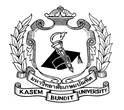 หนังสือแสดงความยินยอมเข้าร่วมโครงการวิจัย สำหรับผู้แทนโดยชอบธรรม/ผู้ปกครอง(อาสาสมัครอายุไม่เกิน 12 ปี)(Informed Consent Form)